Explore new sectors to boost exports to CanadaEnvoy urges businessmen at MCCI seminarFE Report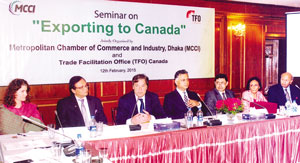 Canadian High Commissioner to Bangladesh Benoit-Pierre Laramee speaking at the seminar in the city on Thursday. President of MCCI Syed Nasim Manzur seen in the picture, among others.http://www.thefinancialexpress-bd.com/2015/02/13/80874